镇江市索普中学2019-2020学年第一学期九年级期中考试物理试卷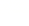 （本试卷共6页，28小题，全卷满分100分，考试时间90分钟）一、选择题（本题共12小题，每小题2分，共24分.每小题只有一个选项是正确的）1.下列物理量中不是用“焦耳”作单位的是A.功   B.功率    C.热量   D.内能2. 下列实例中，重力对物体（加点标注）做功的是A.跳水运动员从跳台跳下              B.无人机水平匀速飞行C.举重运动员举着杠铃停在空中        D.小球在水平面滚动3.下列实例中，不是利用水的比热容较大这一特性的是A.汽车发动机用水循环冷却            B.在河流上建水电站，蓄水发电C.“暖气”中采用水循环供暖           D.在城市建人工湖，有助于调节气温4.右图是剪刀的两种用法，以下说法中正确的是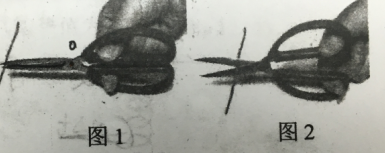 A.图1 是省力杠杆，图2是费力杠杆B.图1 是费力杠杆，图2是省力杠杆C.图1的用法是费距离，图2的用法是省距离D.两种用法均可以省功5.某同学的质量约为60kg，他以正常速度走上教学楼的二楼.该同学上楼的功率最接近A.5W      B.15W       C.150W       D.1500W6.关于温度、内能、热量，下列说法正确的是A.物体温度越高，含有的热量越多        B.温度相同的物体内能一定相等C.温度相同的物体接触时不发生热传递    D.0°C的物体没有内能7.图示卫星沿椭圆轨道运行的过程中机械能守恒，该卫星从远地点向近地点运动的过程中，以下说法中正确的是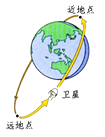 A.动能转化为势能、速度减小B.动能转化为势能、速度增加C.势能转化为动能、速度减小D.势能转化为动能、速度增加8.骑自行车上一个陡坡时，有经验的同学会沿S形路线骑行，这样做是为了A.缩短所走的路程            B.减少所做的功C.减小骑行者所施加的力      D.缩短所用的时间9.如图所示，分别用相同的滑轮把重力相同的甲、乙两物体在相同时间内匀速提升相同的高度（不计滑轮重、绳重和轮轴摩擦），所用拉力，拉力做功，拉力做功的功率，两个滑轮的机械效率，以下判断正确的是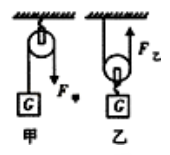 A.B.C.D.10.体育中考时小明投掷实心球的过程如图所示，B点是实心球运动的最高点，下列说法不正确的是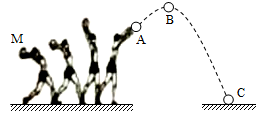 A.球从M运动到A的过程中该同学对球做了功B.球从A运动到C的过程中动能先变小后变大C.球运动到最高点B点时重力势能最大D.球运动到最高点B点时动能为零11.如图所示是某起重机示意图.当重物由主梁右端缓慢移向支点O的过程中，拉力F与重物到支点O的距离s的关系图象是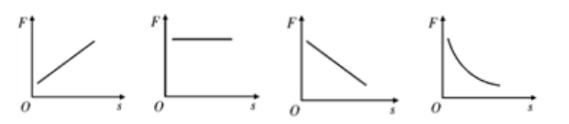                               A.            B.               C.              D.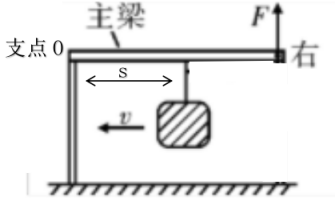 12.一个圆环穿在竖直放置的固定光滑曲杆上，从A点处由静止释放后沿曲杆运动，A、B、C、D位置关系如图所示.不计空气阻力，下列说法正确的是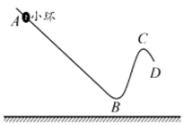 A.运动至B点时，圆环的机械能最大B.圆环不一定能到达D点C.圆环离开D点时的速度大于圆环在B点的速度D.AB段增加的动能大于BC段增加的势能填空题（本题共9小题，每空1分，共28分）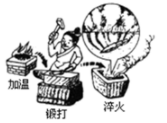 如图所示是古人锻造铁器的过程，加热、锻打和淬火都可以改变物体的内能，其中利用热传递的方式改变铁器内能的是________、________过程，利用做功的方式改变铁器内能的是________过程（以上各空均填“加热”、“锻打”或“淬火”），淬火过程中铁器的内能会变________.如图所示，某单缸四冲程汽油机所处冲程是将_______能转化为_______能，加下来它将处于________冲程.小明用5N的水平拉力，将放在桌面上重为3N的物理课本水平匀速拉动0.6m.所用时间为3s，在此过程中拉力对课本做功______J,功率为_______W；重力对木块做功______J.如图所示，用滑轮拉着一重为400N的物体向上匀速运动，重物上升了0.2m，该混轮为____滑轮（选填“动”或“定”），不计滑轮重、绳重及轮轴间的摩擦，则拉力F为_____N，拉力移动的距离为________m.如图所示，轻质杠杆OB可绕O点转动，，物块G重30N，.在B点作用一个竖直向上的拉力F使杠杆在水平位置平衡，则在转至虚线所示位置的过程中，拉力大小将变______,F转动至位置或位置时，使杠杆水平平衡的拉力分别为F1、F2，则拉力F1、F2的大小关系为F1______F2.（选填“>”、“<”或“=”）小云同学在训练时，半分钟内做了9个引体向上.已知小云的质量为80kg，每次引体向上他能将自身重心提高0.4m，则小云每次引体向上做所的功为______J，重心上升时重力势能变______，半分钟内他做功的平均功率为______W.用煤气灶将初温为30℃、质量为4kg的一壶水加热到80℃，该过程中水吸热_____J.煤气燃烧时将______能转化为内能.若煤气完全燃烧放出的热量有50%被水吸收，则需要消耗_____kg的煤气.【水的比热容为，煤气的热值为】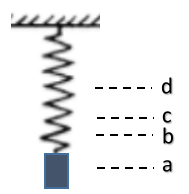 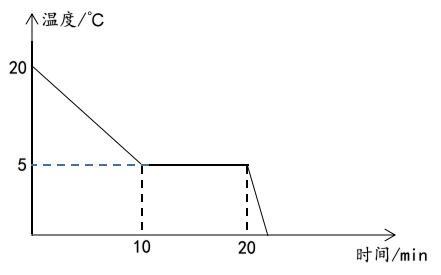 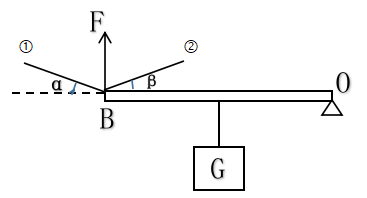 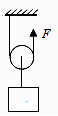 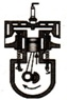 第14题图   第16题图    第17题图                 第20题图             第21题图图是400g某液体放热过程中温度随时间变化的图像，某单位时间内该物质放热相同.则第10min时它的内能______（选填“>”、“<”或“=”）第15min时的内能；它处于固态、液态时的比热容大小为c固_____c液（选填“>”、“<”或“=”）；400g该物质从第10分钟到第20分钟，放出的热量Q=______J.【液体的比热容为】如图，轻质弹簧顶端固定，另一端连接一个大小不计的重物.用手抓住重物向下拉伸弹簧到，松手后弹簧拉重物上升依次经过点到最高点，其中点是弹簧不挂重物静止时的位置，是重物连接在弹簧下端静止时的位置.则重物从运动到点过程中，在_____重力势能最大，在______点动能最大，在______点机械能最大.（不计空气阻力）解答题（本题共7小题，共48分.解答26、27、28题时应有必要的解题过程）（6分）请按题目要求作答.图1中杠杆静止，请画出图中力F1和F2的力臂和；图2中杠杆上吊一重物G，在力F1的作用下杠杆在水平位置静止，为F1的力臂，请做出F1的示意图和细线对杠杆的拉力F2的示意图；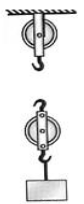 图3中用笔画线代替绳子画出该滑轮组提升重物时最省力的绕法.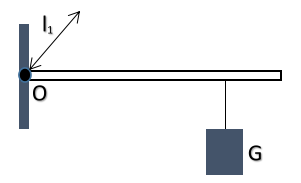 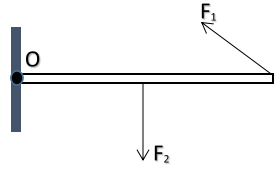 图1                        图2                           图323.（7分）利用图1装置来探究杠杆平衡条件，设弹簧测力计和钩码对杠杆的拉力分别为动力F1和阻力F2，和分别表示动力臂和阻力臂.已知实验前已调节杠杆在水平位置平衡，弹簧测力计的量程为0~5N，杠杆上每一格长10cm。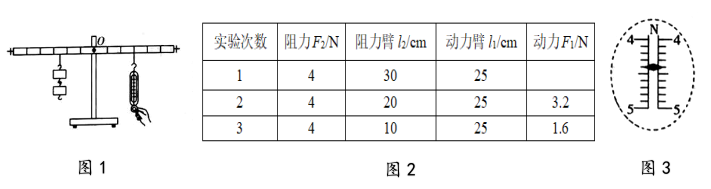 （1）为便于测量力臂，弹簧测力计应沿方向拉杠杆，并使之在位置平衡；（2）实验过程中所获得的实验数据如图2所示。第1次实验中弹簧测力计示数的放大图如图3所示，则F1=N，此时杠杆属于杠杆（选填“省力”或“费力”）；（3）根据图2的这组数据可得出的结论是：在______、________不变时，______________.23.（7分）“探究不同物质吸热升温的现象”实验装置如图1所示，利用相同的装置分别对质量相等的液体1和液体2加热.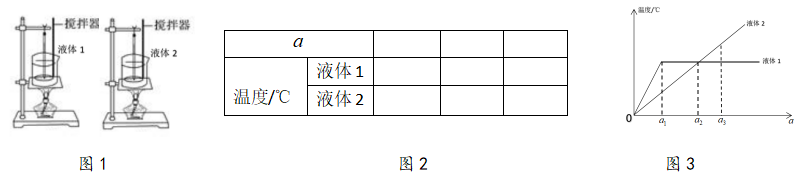 （1）要完成该探究实验除了图1中所示的器材外，还需要的测量工具有秒表和________；（2）图2是某同学设计的实验数据记录表格，其中处应填写的物理量是________，该同学是采用“在_________相同时，比较___________”的方法进行实验的；（3）该同学利用测量数据绘制出的图像如图3所示，他应该选择__________（选填“～”、“～”或“～”）段内的数据进行分析，你的理由是________；根据图像可以判断液体________（选填“1”或“2”）吸热升温较快.25.（5分）用如图所示的实验装置测量杠杆的机械效率.实验时竖直向上匀速拉动弹簧测力计，使挂在较长杠杆下面的钩码缓缓上升.（1）实验中，将杠杆拉至图中虚线位置，测力计的示数F为_________N，钩码总重G为1.0N，钩码上升高度h为0.1m，测力计移动距离s为0.3m，则杠杆的机械效率为__________%。使用该杠杆时，产生额外功的主要原因是：________________________；
（2）为了进一步研究杠杆的机械效率与哪些因素有关，一位同学用该实验装置，先后将钩码挂在A、B、C三点，测量并计算得到下表所示的三组数据：根据表中数据，_______（选填“能”或“不能”）得出“杠杆的机械效率与所挂钩码的重有关，钩码越重其效率越高”的结论吗？理由是：______________________.26.（6分）用如图所示的滑轮组将重为180N的货物在20s内匀速提升5m的过程中，所用拉力.不计绳重及滑轮与轴之间的摩擦.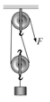 （1）求上述过程中的有用功W有用；（2）求上述过程中拉力的功率P拉；（3）求滑轮组的机械效率η.27.（8分）小宇利用筷子，秤钩，轻质细绳，砝码和秤砣自制了杆秤.如图1，秤钩挂在A点，在O点用细线悬挂后发现秤杆恰好水平静止.（）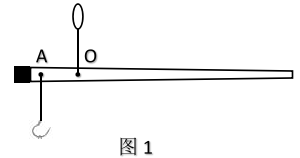 （1）该杆秤的零刻度线应该标在______（选填“O点”、“O点左侧”或“O点右侧”）；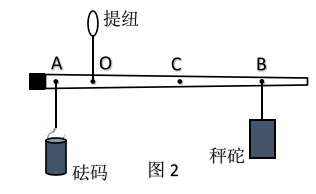 （2）如图2所示，秤钩下挂200g的砝码，将秤砣移动到B点处，杆秤恰能保持水平静止，，求秤砣的质量______g；B点刻度所对应的物体质量为______g；（3）该杆秤的刻度是________（选填“均匀”或“不均匀”）；（4）某商贩为牟取暴利，每次卖给顾客的商品称量质量均偏大，则该商贩可能将杆秤配套的秤砣换成质量稍_______的.28.（8分）某汽车在平直路面上从A处以90km/h的速度匀速行驶1h到达B处，此过程中耗汽油完全燃烧所放出的热量的3/5用于驱动汽车行驶，1/5随废气通过如图所示能量回收装置转化为电能.行驶过程中所受的阻力为2000N，汽油热值近似取，设汽油在气缸内完全燃烧.（1）图示时刻，四冲程汽油机正处于_______冲程；若该汽油机每分钟完成4800个冲程，则它每秒完成_________个工作循环；（2）求题述过程中消耗汽油的质量；（3）若能量回收装置将废弃能量转化为电能的效率为20%，求题述过程中回收的电能E电.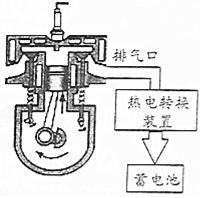 次数钩码悬挂点钩码总重G/N钩码移动距离h/m拉力F/N测力计移动距离s/m机械效率η1A点2.000.100.860.3077.52B点3.000.101.700.2088.23C点4.000.102.870.1592.9